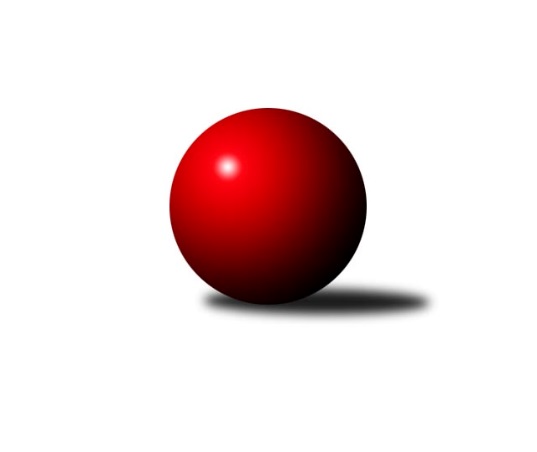 Č.14Ročník 2022/2023	11.2.2023Nejlepšího výkonu v tomto kole: 2604 dosáhlo družstvo: Sokol TepláKrajský přebor KV 2022/2023Výsledky 14. kolaSouhrnný přehled výsledků:Sokol Teplá	- TJ Lomnice D	16:0	2604:2356		11.2.TJ Lomnice C	- Slovan K.Vary C	10:6	2434:2420		11.2.KK Karlovy Vary	- Kuželky Aš C	12:4	2510:2449		11.2.Kuželky Aš B	- TJ Jáchymov B	16:0	2593:2359		11.2.Loko Cheb C	- TJ Šabina 	6:10	2576:2581		11.2.Tabulka družstev:	1.	Kuželky Aš B	14	14	0	0	187 : 37 	 	 2529	28	2.	Sokol Teplá	12	8	1	3	122 : 70 	 	 2477	17	3.	TJ Lomnice E	13	7	2	4	112 : 96 	 	 2438	16	4.	TJ Šabina	13	7	1	5	112 : 96 	 	 2473	15	5.	TJ Lomnice C	14	6	3	5	112 : 112 	 	 2434	15	6.	KK Karlovy Vary	12	6	1	5	101 : 91 	 	 2434	13	7.	Kuželky Aš C	14	5	3	6	111 : 113 	 	 2445	13	8.	Loko Cheb C	13	5	0	8	93 : 115 	 	 2355	10	9.	Slovan K.Vary C	13	2	3	8	77 : 131 	 	 2370	7	10.	TJ Jáchymov B	13	3	0	10	67 : 141 	 	 2312	6	11.	TJ Lomnice D	13	1	2	10	58 : 150 	 	 2360	4Podrobné výsledky kola:	 Sokol Teplá	2604	16:0	2356	TJ Lomnice D	Luboš Axamský	 	 237 	 213 		450 	 2:0 	 422 	 	215 	 207		Rudolf Schimmer	Jan Horák	 	 207 	 203 		410 	 2:0 	 369 	 	210 	 159		Václav Basl	Jiří Velek	 	 210 	 227 		437 	 2:0 	 434 	 	225 	 209		Albert Kupčík	Miroslava Boková	 	 196 	 229 		425 	 2:0 	 415 	 	215 	 200		Jaroslav Bendák	Petr Tauber	 	 226 	 218 		444 	 2:0 	 358 	 	199 	 159		Helena Pollnerová	Miroslav Pešťák	 	 219 	 219 		438 	 2:0 	 358 	 	180 	 178		Josef Zvěřinarozhodčí: Luboš AxamskýNejlepší výkon utkání: 450 - Luboš Axamský	 TJ Lomnice C	2434	10:6	2420	Slovan K.Vary C	Petr Sacher	 	 187 	 191 		378 	 0:2 	 418 	 	218 	 200		Miroslav Handšuh	Jiří Flejšar	 	 216 	 217 		433 	 2:0 	 407 	 	205 	 202		František Korbel	Xenie Sekáčová	 	 203 	 224 		427 	 2:0 	 356 	 	183 	 173		Pavlína Stašová	Petr Janda	 	 177 	 169 		346 	 0:2 	 394 	 	197 	 197		Martina Sobotková	Lubomír Hromada	 	 213 	 233 		446 	 0:2 	 448 	 	216 	 232		Lukáš Holý	Petr Lidmila	 	 201 	 203 		404 	 2:0 	 397 	 	187 	 210		Luděk Strížrozhodčí: Lubomír HromadaNejlepší výkon utkání: 448 - Lukáš Holý	 KK Karlovy Vary	2510	12:4	2449	Kuželky Aš C	Josef Ženíšek *1	 	 181 	 219 		400 	 0:2 	 436 	 	233 	 203		František Mazák ml.	Vítězslav Vodehnal	 	 193 	 208 		401 	 2:0 	 375 	 	188 	 187		Marie Hertelová	Bronislava Hánělová	 	 224 	 221 		445 	 2:0 	 410 	 	208 	 202		Ota Laudát	Lubomír Martinek	 	 224 	 221 		445 	 2:0 	 406 	 	204 	 202		Jiří Bláha	Václav Zeman	 	 227 	 201 		428 	 2:0 	 389 	 	221 	 168		Vladimír Veselý ml.	Jiří Mitáček ml.	 	 189 	 202 		391 	 0:2 	 433 	 	217 	 216		Martin Hurtarozhodčí: Jiří Hojsákstřídání: *1 od 51. hodu Libor KupkaNejlepšího výkonu v tomto utkání: 445 kuželek dosáhli: Bronislava Hánělová, Lubomír Martinek	 Kuželky Aš B	2593	16:0	2359	TJ Jáchymov B	Václav Pilař	 	 216 	 222 		438 	 2:0 	 416 	 	197 	 219		František Živný	Luděk Kratochvíl	 	 224 	 230 		454 	 2:0 	 435 	 	227 	 208		Hana Makarová	Jaroslav Bulant	 	 222 	 232 		454 	 2:0 	 425 	 	219 	 206		Ladislav Martínek	Vladislav Urban	 	 209 	 251 		460 	 2:0 	 365 	 	173 	 192		Jaroslav Stulík	Václav Veselý	 	 166 	 203 		369 	 2:0 	 344 	 	172 	 172		Vlastimil Čegan	Martina Pospíšilová	 	 203 	 215 		418 	 2:0 	 374 	 	194 	 180		Jiří Šedarozhodčí: Martina PospíšilováNejlepší výkon utkání: 460 - Vladislav Urban	 Loko Cheb C	2576	6:10	2581	TJ Šabina 	Daniel Hussar	 	 197 	 230 		427 	 0:2 	 448 	 	227 	 221		Pavel Kučera	Jiří Čížek	 	 216 	 187 		403 	 0:2 	 437 	 	200 	 237		Gerhardt Brandl	Jana Hamrová	 	 207 	 237 		444 	 0:2 	 448 	 	221 	 227		Eduard Seidl	Vladimír Krýsl	 	 205 	 205 		410 	 2:0 	 404 	 	211 	 193		Aleš Lenomar	Jiří Nováček	 	 245 	 221 		466 	 2:0 	 422 	 	216 	 206		Jiří Beneš ml.	Eva Nováčková	 	 201 	 225 		426 	 2:0 	 422 	 	198 	 224		Jaromír Černýrozhodčí: Jana HamrováNejlepší výkon utkání: 466 - Jiří NováčekPořadí jednotlivců:	jméno hráče	družstvo	celkem	plné	dorážka	chyby	poměr kuž.	Maximum	1.	Jiří Nováček 	Loko Cheb C	449.84	309.1	140.8	3.4	5/7	(494)	2.	Jaroslav Bulant 	Kuželky Aš B	447.25	298.6	148.7	3.6	5/5	(486)	3.	Petr Tauber 	Sokol Teplá	440.67	300.5	140.2	5.2	4/4	(493)	4.	Martin Hurta 	Kuželky Aš C	438.84	305.1	133.7	3.9	4/4	(474)	5.	Albert Kupčík 	TJ Lomnice D	431.23	296.3	134.9	6.2	7/7	(453)	6.	Petr Čolák 	KK Karlovy Vary	427.75	294.8	133.0	4.8	5/6	(497)	7.	Miroslava Boková 	Sokol Teplá	427.67	296.0	131.7	9.8	3/4	(437)	8.	Jaroslav Solín 	Kuželky Aš B	427.33	292.7	134.7	7.1	4/5	(447)	9.	Luboš Axamský 	Sokol Teplá	427.00	300.0	127.0	4.9	4/4	(450)	10.	Jiří Velek 	Sokol Teplá	426.21	293.8	132.5	7.3	4/4	(473)	11.	Petra Prouzová 	TJ Lomnice E	423.19	290.4	132.8	6.8	4/4	(455)	12.	Miroslav Pešťák 	Sokol Teplá	422.51	293.0	129.5	5.3	4/4	(463)	13.	Miroslav Handšuh 	Slovan K.Vary C	421.78	293.3	128.5	6.9	3/4	(449)	14.	Jiří Beneš  ml.	TJ Šabina 	421.31	294.9	126.4	6.9	6/6	(444)	15.	Lubomír Hromada 	TJ Lomnice C	420.78	289.5	131.3	7.6	4/5	(463)	16.	Václav Pilař 	Kuželky Aš B	420.60	291.8	128.8	7.2	5/5	(461)	17.	Jiří Flejšar 	TJ Lomnice C	420.08	288.3	131.8	6.5	5/5	(470)	18.	Luděk Kratochvíl 	Kuželky Aš B	419.73	293.7	126.1	8.3	5/5	(476)	19.	Tomáš Seidl 	TJ Šabina 	418.05	295.2	122.9	7.5	5/6	(463)	20.	Lubomír Martinek 	KK Karlovy Vary	417.72	290.6	127.1	5.9	6/6	(479)	21.	Martina Pospíšilová 	Kuželky Aš B	417.54	294.1	123.5	6.0	4/5	(488)	22.	Ivona Mašková 	Kuželky Aš C	417.39	294.5	122.9	6.8	4/4	(479)	23.	František Seidl 	TJ Šabina 	417.25	294.3	123.0	7.2	4/6	(450)	24.	Jaromír Černý 	TJ Šabina 	416.53	297.3	119.2	6.9	6/6	(463)	25.	Vladislav Urban 	Kuželky Aš B	416.51	292.9	123.7	7.5	5/5	(474)	26.	Xenie Sekáčová 	TJ Lomnice C	415.67	290.5	125.2	5.9	5/5	(444)	27.	Josef Veverka 	TJ Lomnice D	415.21	288.3	126.9	5.7	6/7	(438)	28.	Václav Zeman 	KK Karlovy Vary	414.77	295.1	119.7	7.7	5/6	(458)	29.	Petr Lidmila 	TJ Lomnice C	412.77	280.4	132.4	8.6	5/5	(447)	30.	Eduard Seidl 	TJ Šabina 	411.50	285.3	126.3	4.5	5/6	(448)	31.	Marek Zvěřina 	TJ Šabina 	410.32	288.0	122.4	9.1	5/6	(465)	32.	Lukáš Kožíšek 	TJ Lomnice E	406.81	282.8	124.0	8.3	3/4	(434)	33.	Štefan Mrenica 	TJ Jáchymov B	406.70	281.9	124.9	9.4	4/5	(461)	34.	Jan Horák 	Sokol Teplá	406.37	287.1	119.2	7.4	3/4	(438)	35.	Eva Nováčková 	Loko Cheb C	405.62	289.0	116.6	10.0	5/7	(441)	36.	Andrea Ječmenová 	TJ Lomnice E	405.46	288.2	117.3	8.9	4/4	(435)	37.	Jiří Bláha 	Kuželky Aš C	405.32	287.2	118.1	9.7	4/4	(473)	38.	Václav Mašek 	Kuželky Aš C	405.06	284.6	120.5	11.4	3/4	(465)	39.	Soňa Šimáčková 	TJ Lomnice E	404.93	289.1	115.9	8.7	4/4	(447)	40.	Luděk Stríž 	Slovan K.Vary C	404.42	281.3	123.2	6.4	4/4	(455)	41.	Iva Knesplová Koubková 	TJ Lomnice E	404.38	280.6	123.8	8.3	4/4	(422)	42.	Vítězslav Vodehnal 	KK Karlovy Vary	403.65	288.3	115.4	8.5	6/6	(439)	43.	Petr Janda 	TJ Lomnice C	403.50	285.0	118.5	9.5	5/5	(420)	44.	Vladimír Veselý  ml.	Kuželky Aš C	401.06	277.7	123.3	8.5	3/4	(459)	45.	Jiří Hojsák 	KK Karlovy Vary	397.54	293.8	103.8	12.3	6/6	(442)	46.	Ivana Nová 	TJ Jáchymov B	393.38	275.7	117.7	9.4	4/5	(413)	47.	Klára Egererová 	TJ Lomnice E	392.87	285.5	107.3	9.9	3/4	(426)	48.	Ota Laudát 	Kuželky Aš C	392.83	280.1	112.7	10.2	4/4	(440)	49.	Jiří Šafr 	Slovan K.Vary C	389.71	277.6	112.1	8.6	4/4	(415)	50.	Václav Basl 	TJ Lomnice E	388.67	286.6	102.1	15.0	3/4	(421)	51.	Daniel Hussar 	Loko Cheb C	387.93	278.9	109.0	11.2	7/7	(436)	52.	Martin Bezouška 	TJ Jáchymov B	387.67	276.5	111.2	11.8	4/5	(399)	53.	Hana Makarová 	TJ Jáchymov B	387.44	276.2	111.3	10.5	4/5	(449)	54.	Helena Pollnerová 	TJ Lomnice D	387.14	282.1	105.0	11.2	7/7	(432)	55.	Pavlína Stašová 	Slovan K.Vary C	387.13	282.3	104.8	10.6	4/4	(431)	56.	Vladimír Krýsl 	Loko Cheb C	387.00	275.0	112.0	10.5	7/7	(439)	57.	Jana Hamrová 	Loko Cheb C	386.07	278.9	107.1	11.0	6/7	(448)	58.	Jiří Šeda 	TJ Jáchymov B	385.25	279.0	106.3	8.7	5/5	(432)	59.	Gerhardt Brandl 	TJ Šabina 	382.78	274.5	108.3	12.1	6/6	(437)	60.	Hanuš Slavík 	TJ Lomnice D	382.12	278.3	103.8	13.4	5/7	(421)	61.	Jitka Laudátová 	Kuželky Aš C	381.67	268.3	113.3	8.5	3/4	(393)	62.	Josef Ženíšek 	KK Karlovy Vary	380.83	274.7	106.2	13.2	6/6	(438)	63.	Vlastimil Čegan 	TJ Jáchymov B	379.43	271.3	108.2	12.8	5/5	(419)	64.	Kateřina Hlaváčová 	Slovan K.Vary C	377.25	269.8	107.5	11.0	3/4	(420)	65.	Jaroslava Chlupová 	Slovan K.Vary C	373.00	270.3	102.7	12.9	4/4	(419)	66.	Petr Sacher 	TJ Lomnice C	372.33	261.6	110.8	13.7	4/5	(395)	67.	Jiří Čížek 	Loko Cheb C	370.11	275.6	94.5	13.1	7/7	(419)	68.	Josef Zvěřina 	TJ Lomnice D	365.67	267.3	98.3	16.2	5/7	(403)	69.	Jaroslav Stulík 	TJ Jáchymov B	362.13	261.1	101.0	14.9	4/5	(380)	70.	Jan Pollner 	TJ Lomnice D	361.90	270.0	92.0	18.1	5/7	(418)	71.	Rostislav Milota 	Sokol Teplá	344.75	247.6	97.1	15.1	4/4	(382)		Pavel Kučera 	TJ Šabina 	448.00	318.0	130.0	8.0	1/6	(448)		Petr Koubek 	TJ Lomnice E	446.00	323.0	123.0	6.0	1/4	(446)		Lukáš Holý 	Slovan K.Vary C	445.00	309.3	135.8	3.5	2/4	(455)		Ludvík Maňák 	TJ Lomnice D	442.00	295.0	147.0	5.0	1/7	(442)		Bronislava Hánělová 	KK Karlovy Vary	437.50	305.0	132.5	6.5	1/6	(445)		František Mazák  ml.	Kuželky Aš C	436.00	285.0	151.0	1.0	1/4	(436)		Dominik Kopčík 	Kuželky Aš C	429.50	296.0	133.5	9.0	1/4	(431)		Jaromír Valenta 	Sokol Teplá	429.00	302.0	127.0	9.0	1/4	(429)		Ivan Žaloudík 	KK Karlovy Vary	423.75	290.0	133.8	4.3	2/6	(436)		Adolf Klepáček 	Loko Cheb C	422.00	289.0	133.0	9.0	1/7	(422)		Jiří Vácha 	Loko Cheb C	414.00	292.0	122.0	11.0	1/7	(414)		Dagmar Jedličková 	Kuželky Aš B	413.39	293.4	120.0	8.3	3/5	(451)		Filip Maňák 	TJ Lomnice E	410.50	298.5	112.0	8.5	2/4	(415)		Jaroslav Bendák 	TJ Lomnice D	409.83	288.3	121.6	9.3	4/7	(433)		Ladislav Litvák 	TJ Lomnice E	408.50	287.0	121.5	12.0	1/4	(411)		Lukáš Zeman 	Slovan K.Vary C	406.00	275.0	131.0	9.0	2/4	(407)		Václav Hlaváč  ml.	Slovan K.Vary C	406.00	288.0	118.0	10.0	2/4	(411)		František Korbel 	Slovan K.Vary C	405.50	300.0	105.5	15.0	1/4	(407)		Ladislav Martínek 	TJ Jáchymov B	405.00	288.7	116.3	9.9	3/5	(425)		Aleš Lenomar 	TJ Šabina 	404.00	288.0	116.0	7.0	1/6	(404)		Václav Veselý 	Kuželky Aš B	402.70	285.4	117.3	9.4	3/5	(439)		Stanislav Květoň 	TJ Šabina 	402.67	290.3	112.3	10.3	1/6	(422)		Martina Sobotková 	Slovan K.Vary C	400.06	296.7	103.4	12.9	2/4	(457)		Ivan Rambousek 	Loko Cheb C	399.75	286.5	113.3	10.5	4/7	(463)		Libor Kupka 	KK Karlovy Vary	397.00	287.0	110.0	10.0	1/6	(397)		Marie Hertelová 	Kuželky Aš C	395.00	287.0	108.0	11.0	2/4	(448)		Rudolf Schimmer 	TJ Lomnice D	394.00	279.5	114.5	9.0	2/7	(422)		Josef Bílek 	Sokol Teplá	393.50	280.8	112.8	10.3	1/4	(409)		Jiří Mitáček  ml.	KK Karlovy Vary	391.00	267.0	124.0	6.0	1/6	(391)		Jaroslav Kovář 	TJ Jáchymov B	386.50	275.5	111.0	12.0	2/5	(397)		Michaela Pešková 	TJ Šabina 	386.00	267.0	119.0	8.0	1/6	(386)		František Živný 	TJ Jáchymov B	385.50	275.8	109.7	11.8	3/5	(416)		Libuše Korbelová 	TJ Lomnice C	383.50	277.5	106.0	12.0	2/5	(418)		Luboš Kožíšek 	TJ Lomnice E	382.17	272.7	109.5	10.2	2/4	(393)		Radovan Duhai 	Kuželky Aš B	380.00	273.0	107.0	15.0	1/5	(380)		Blanka Martinková 	KK Karlovy Vary	379.50	280.0	99.5	13.0	2/6	(383)		Růžena Kovačíková 	TJ Lomnice C	376.33	276.8	99.5	11.5	3/5	(398)		Patricia Bláhová 	TJ Šabina 	358.00	266.0	92.0	17.0	1/6	(358)		Roman Bláha 	TJ Šabina 	354.00	258.0	96.0	13.0	1/6	(354)		Josef Jančula 	Loko Cheb C	353.50	247.5	106.0	14.5	2/7	(388)		Jan Ritschel 	TJ Lomnice E	352.00	259.5	92.5	15.0	1/4	(360)		Radek Plechatý 	TJ Lomnice D	339.00	255.0	84.0	15.0	1/7	(339)		Jana Lukášková 	Sokol Teplá	320.00	251.0	69.0	25.0	1/4	(320)Sportovně technické informace:Starty náhradníků:registrační číslo	jméno a příjmení 	datum startu 	družstvo	číslo startu4571	Rudolf Schimmer	11.02.2023	TJ Lomnice D	2x26915	František Korbel	11.02.2023	Slovan K.Vary C	2x3715	Vítězslav Vodehnal	11.02.2023	KK Karlovy Vary	2x3720	Václav Zeman	11.02.2023	KK Karlovy Vary	2x4175	Libor Kupka	11.02.2023	KK Karlovy Vary	1x3702	Lubomír Martinek	11.02.2023	KK Karlovy Vary	2x1803	František Mazák ml.	11.02.2023	Kuželky Aš C	1x26404	Aleš Lenomar	11.02.2023	TJ Šabina 	1x9298	Jiří Mitáček ml.	11.02.2023	KK Karlovy Vary	1x2069	Bronislava Hánělová	11.02.2023	KK Karlovy Vary	2x4729	Josef Ženíšek	11.02.2023	KK Karlovy Vary	1x
Hráči dopsaní na soupisku:registrační číslo	jméno a příjmení 	datum startu 	družstvo	Program dalšího kola:15. kolo14.2.2023	út	17:00	TJ Lomnice C - TJ Lomnice D (předehrávka z 18. kola)				-- volný los -- - Loko Cheb C	18.2.2023	so	9:00	Slovan K.Vary C - TJ Jáchymov B	18.2.2023	so	9:00	TJ Šabina  - TJ Lomnice C	18.2.2023	so	9:00	Sokol Teplá - Kuželky Aš B	18.2.2023	so	13:45	Kuželky Aš C - TJ Lomnice E	18.2.2023	so	17:00	TJ Lomnice D - KK Karlovy Vary	Nejlepší šestka kola - absolutněNejlepší šestka kola - absolutněNejlepší šestka kola - absolutněNejlepší šestka kola - absolutněNejlepší šestka kola - dle průměru kuželenNejlepší šestka kola - dle průměru kuželenNejlepší šestka kola - dle průměru kuželenNejlepší šestka kola - dle průměru kuželenNejlepší šestka kola - dle průměru kuželenPočetJménoNázev týmuVýkonPočetJménoNázev týmuPrůměr (%)Výkon7xJiří NováčekLoko Cheb C4662xLukáš HolýSlovan KV C113.034482xVladislav UrbanKuželky Aš B4603xLubomír HromadaTJ Lomnice C112.534462xLuděk KratochvílKuželky Aš B4546xJiří NováčekLoko Cheb C109.524667xJaroslav BulantKuželky Aš B4541xLuboš AxamskýSokol Teplá109.494501xLuboš AxamskýSokol Teplá4502xJiří FlejšarTJ Lomnice C109.254331xEduard SeidlTJ Šabina4483xLubomír MartinekKK K.Vary 108.52445